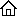 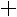 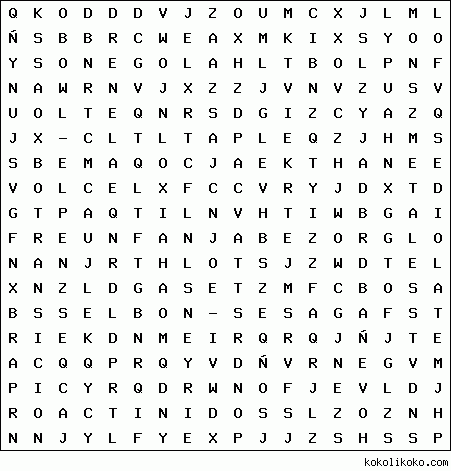 ACTINIDOSALCALINOSALCALINOTERREOSANFOTEROSGASES-NOBLESGRUPOSHALOGENOSLANTANIDOSMETALESMETALOIDESNO-METALESPERIODOSTRANSICION